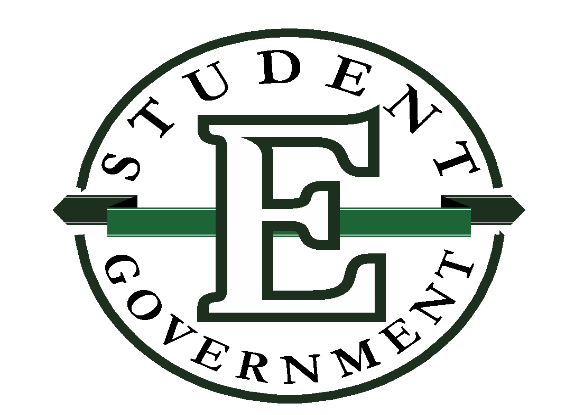 Department of Business & FinanceCommittee Meeting AgendaJanuary 22nd, 2019Opening Roll Call- Meeting called to order at 6:05 p.m. Approval of AgendaMotioned by Senator Cooley, seconded by Senator Scott, without objection, Motion carries.Director’s ReportCurrent funds for Student Organization Allocations: $24,285.11 Current funds for Club Sports Allocations: $28,070.00Old Business- None.New BusinessStudent Organization Presentations and ConsiderationFY19-045 NPHC ($1,000.00)Requesting funding in the amount of $2,480.27 Funding will be used for a showcase event, that will result in a winner, including a host and a DJ fee. Event will take place on February 16th.Move to questioning- Senator Cooley asks about outside fundraising efforts. Move to discussion- None.Vote- vote ending in 3 yes’s, one no from Senator Scott with Director Francis abstaining.FY19-046 Club Softball ($286.05)Requesting funding in the amount of $1,085.00 Funding will be for tournaments, going to nationals, and league dues.Move to questioning- NoneMove to discussion- NoneVote- Vote ending in 4 yes’s and 0 no’s with Director Francis Abstaining. FY19-047 Mens Lacrosse ($0.00)Requesting funding for a total of $6,000. Director Francis amends the amount to $4,060.00 due to the 7% rule. Money will be used to fund an indoor practice field.Move to questioning- Senator Qatu asks about how often they will get to use the field. Senator Cooley asks about outside fundraising and who is allowed to join the team. Move to discussion- No discussionMoved to a vote- Vote ending in 4 yes’s and 0 no’s with Director Francis abstaining. FY19-048 Black Student Union ($50.00)Requesting funding in the amount of $2,085.82This funding will be used for two separate events, the Unity ball, and the Black Leadership Summit. This includes a $250 scholarship.Move to questioning- None.Move to discussion- None. Vote- Vote ending in 4 yes’s and 0 no’s with Director Francis abstaining. FY19-049 United Nations ($13,802.21)Not present.FY19-050 Project Big Sister ($0.00)Requesting funding for an event called “For Us, By Us” including a  motivational speaker at the event. Total amount requested is $1,500.Move to questioning- Senator Scott asks about outside fundraising, the organization has done lobby tables to raise money.Move to discussion- None.Vote- Vote ending in 4 yes’s and 0 no’s with Director Francis abstaining.FY19-051 International Student Association (2,123.03)Requesting funding for a an event called culture night, an event celebrating international students and showcases how they ended up at EMU. Requesting a total of $1,278.00Move to questioning- Senator Qatu asks for what the money in the X Fund is going to be used for. Move to discussion- None.Vote- Vote ending in 4 yes’s and 0 no’s with Director Francis abstaining.FY19-052 Gospel Choir ($264.04)Requesting funding for College night event, an LBC approved event showcasing Michigan collegiate gospel choirs.Requesting a total of $683.00 Move to questioning- NoneMove to discussion-NoneVote- Vote ending in 4 yes’s and 0 no’s with Director Francis abstaining.FY19-053 Optimize Eastern ($0.00)Requesting funding totaling $1,275.00. Director Francis amends amount to $925.00 due limitations on allocation use set in the bylaws. This funding will be used to fund professional workshops, including food. Move to questioning- None.Move to discussion- None.Vote- Vote ending in 4 yes’s and 0 no’s with Director Francis abstainingFY19-054 You Beautiful Black Woman ($51.22)Not present.Gallery Comments- None.Closing Roll Call- Adjourned at 6:44 p.m.Opening Roll CallP / A  / E Senator CooleyP / A / E Senator QatuP / A  / E Senator ScottP / A / E Senator WrightP /A / E Director FrancisClosing Roll CallP / A  / E Senator CooleyP / A / A Senator QatuP / A  / E Senator ScottP / A / E Senator WrightP /A / E Director Francis